                                       При работе над 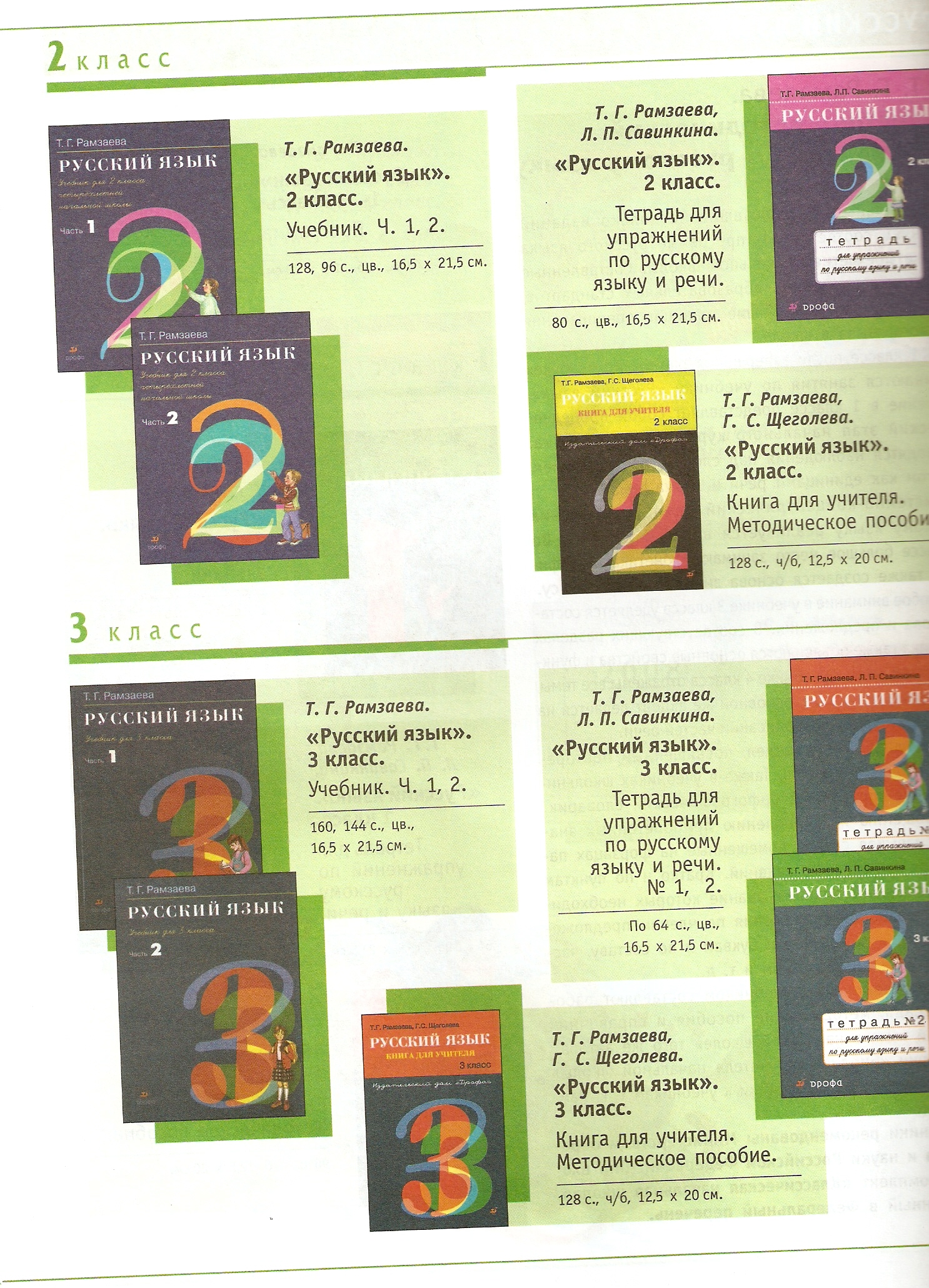                                          связной речью                                          младших                                                                  школьников                                          необходимо                                               учитывать                                          связи  между                                          умением                                         воспринимать                                         и передавать                                          содержание                                          готового текста,  работать с тремя его  сторонами  (содержанием, структурой, языковыми средствами)  и создавать собственный,                                    Решая задачу                                    совершенствования                                    речевой      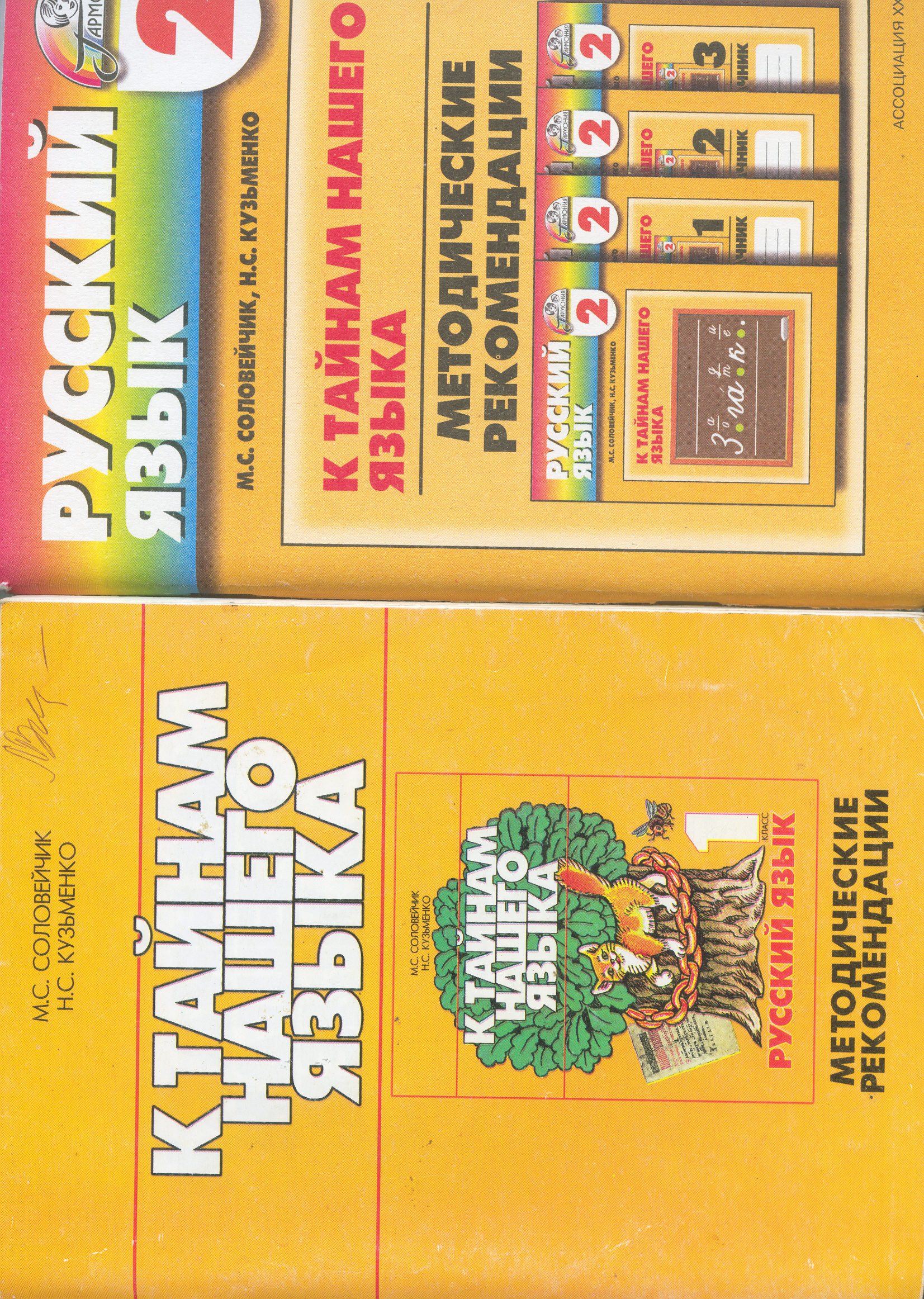                                    деятельности                                       младших                                   школьников,                                                    следует учитывать                                   существование                                                             четырех видов                                                         речевойдеятельности (говорения, слушания,чтения, письма), создание ситуаций общения с невидимым собеседником, изучение  основных  базовых понятий –  текст, стиль речи, тип речи.ЛИТЕРАТУРА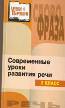 Печкурова О.В. Современные уроки  развития речи... –Ростов н/Д: Феникс,2003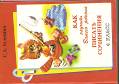 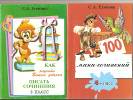 Есенина С.А Как научить вашего ребенка писать сочинения. (Пособие для начальных классов). – М.: Грамотей, 2004  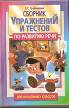                        Грабчикова Е.С.                        Сборник упражнений и тестов                        по развитию речи для                        начальных классов. –                        Мн.: ООО ЮНИПРЕСС. 2002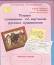 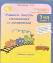 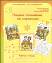 Тикунова Л.И., Корепанова М.Н. Учимся писать изложения и сочинения. Рабочие тетради для 1, 2, 3, 4 классов. – М.: РОСТКНИГА, 2007                  Ладыженская Т.А. и др. 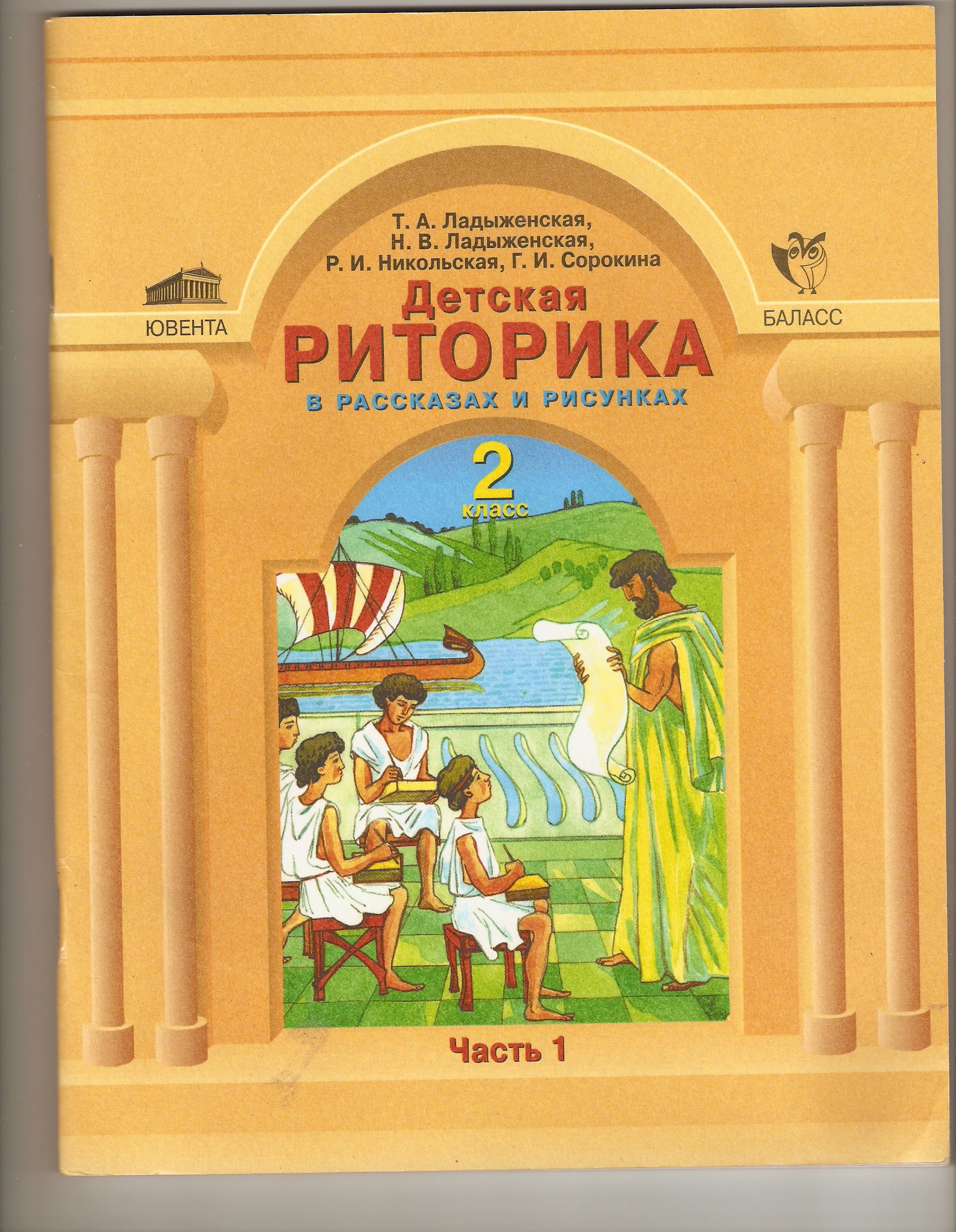                       Детская риторика в рассказах и                        рисунках: учебная тетрадь. В 2 ч. –                        М.: Издательство БАЛАСС,                        Издательство ЮВЕНТА, 2007Муниципальное общеобразовательное учреждение «Средняя общеобразовательная школа № 7 им. В.Н. Пушкарева» муниципального образования «Островский район»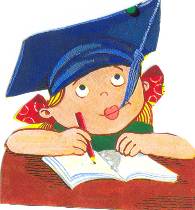 Литературное творчество, (словесное творчество) – «форма самовыражения, самосознания ребенка,  возможность поделиться своими  впечатлениями, переживаниями с другими». Классификация сочинений-  по  проблемно–тематическому принципу- по целям изложения- по целям проведения- по условиям выполнения- по стилю - по жанрам - по степени самостоятельности и методам подготовки к письму- по источникамКлассификация изложений-   по степени самостоятельности-   по характеру воспроизведения текста-    по способу восприятия исходного материала-   по объемуВ  подготовительной работе упражнения можно разделить на три группы:Задания помогают освоить само понятие, т.е. выделить существенные признаки явления (анализ готового текста).Задания для применения полученных  знаний при выполнении отдельных речевых действий:конструирование фрагментов текста, редактирование высказываний, продолжение заданного начала, воспроизведение готового текста (изложение), создание небольших собственных высказываний по точным рекомендациям.Упражнения творческого характера, направленные на формирование у школьников всего комплекта речевых умений. 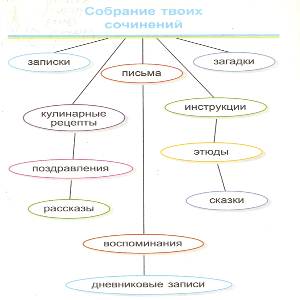 Оценка изложений и сочиненийКомпетенцииУмения и навыкиКоммуникативная-  умение раскрывать тему высказывания;-  излагать материал последовательно и связно;-  находить для него определенную композиционную формуЯзыковая-  соблюдение в речи норм литературного языкаПравописная-  соблюдение орфографических и пунктуационных норм